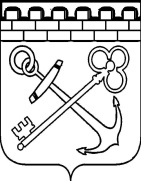 КОМИТЕТ ПО ЖИЛИЩНО-КОММУНАЛЬНОМУ ХОЗЯЙСТВУЛЕНИНГРАДСКОЙ ОБЛАСТИПРИКАЗот _____________ года № ____Об утверждении размера предельной стоимости услуг и (или) работ по капитальному ремонту общего имущества в многоквартирном доме, которая может оплачиваться некоммерческой организацией «Фонд капитального ремонта многоквартирных домов Ленинградской области» за счет средств фонда капитального ремонта, сформированного исходя из минимального размера взноса на капитальный ремонт,  на 2020 - 2022  годыВ соответствии с пунктом 4 статьи 190 Жилищного кодекса Российской Федерации п р и к а з ы в а ю:1. Утвердить прилагаемый размер предельной стоимости услуг и (или) работ по капитальному ремонту общего имущества в многоквартирном доме, которая может оплачиваться некоммерческой организацией «Фонд капитального ремонта многоквартирных домов Ленинградской области» за счет средств фонда капитального ремонта, сформированного исходя из минимального размера взноса на капитальный ремонт,  на 2020 - 2022  годы.2. Контроль за исполнением настоящего приказа оставляю за собой.Председатель комитета                                                                              С.Н. КузьминУТВЕРЖДЕНприказом комитета по жилищно-коммунальному хозяйству Ленинградской области РАЗМЕР 
предельной стоимости услуг и (или) работ по капитальному ремонту общего имущества в многоквартирном доме, которая может оплачиваться некоммерческой организацией «Фонд капитального ремонта многоквартирных домов Ленинградской области» за счет средств фонда капитального ремонта, сформированного исходя из минимального размера взноса на капитальный ремонт, на 2020 - 2022 годы№/ппНаименование услуг и (или) работЕдиница измерения Предельная стоимость услуг и (или) работ (руб.)
  на 2020 год  Предельная стоимость услуг и (или) работ (руб.)
  на 2021 год  Предельная стоимость услуг и (или) работ (руб.)
  на 2022 год  1Ремонт внутридомовых инженерных систем электро-, тепло-, газо-, водоснабжения, водоотведения, в том числе: Ремонт внутридомовых инженерных систем электро-, тепло-, газо-, водоснабжения, водоотведения, в том числе: Ремонт внутридомовых инженерных систем электро-, тепло-, газо-, водоснабжения, водоотведения, в том числе: Ремонт внутридомовых инженерных систем электро-, тепло-, газо-, водоснабжения, водоотведения, в том числе: Ремонт внутридомовых инженерных систем электро-, тепло-, газо-, водоснабжения, водоотведения, в том числе: а) Ремонт или замена холодного водоснабжения, в том числе:
ремонт или замена разводящих магистралей и стояков; замена запорной арматуры, в том числе, на ответвлении от стояков в квартиру; ремонт или замена в комплексе оборудования повысительных насосных установок 1 пог. м. 3 8954 0514 2256) Ремонт или замена горячего водоснабжения, в том числе:
ремонт или замена ТРЖ (температурных регуляторов жидкости), теплообменников, бойлеров, насосных установок и другого оборудования (в составе общего имущества) в комплексе для приготовления и подачи горячей воды в распределительную сеть; ремонт или замена разводящих магистралей и стояков, замена запорной арматуры, в том числе на ответвлении от стояков в квартиру 1 пог. м.3 8954 0514 225в)Ремонт или замена системы канализации и водоотведения, в том числе: 
ремонт или замена выпусков, сборных трубопроводов, стояков и вытяжек; замена задвижек при их наличии1 пог. м.3 3573 4923 642г)Ремонт или замена системы отопления, в том числе:Ремонт или замена системы отопления, в том числе:Ремонт или замена системы отопления, в том числе:Ремонт или замена системы отопления, в том числе:Ремонт или замена системы отопления, в том числе:ремонт или замена разводящих магистралей и стояков;
замена запорной и регулировочной арматуры, в том числе, на ответвлении от стояков к отопительным приборам в жилых помещениях; 
перегруппировка или замена отопительных приборов в местах общего пользования, замена ответвлений от стояков и отопительных приборов в жилых помещениях 1 пог. м.5 1345 3395 569ремонт или замена в комплексе оборудования ИТП (индивидуальных тепловых пунктов) и, при наличии, повысительных насосных установок 1  подъезд403 230419 359437 392д)Ремонт или замена системы газоснабжения, в том числе: Ремонт или замена системы газоснабжения, в том числе: Ремонт или замена системы газоснабжения, в том числе: Ремонт или замена системы газоснабжения, в том числе: Ремонт или замена системы газоснабжения, в том числе: ремонт или замена внутридомовых разводящих магистралей и стояков; 
замена запорной и регулировочной арматуры, в том числе, на ответвлении от стояков к бытовым газовым приборам в жилых помещениях (без учета наружных работ)1 пог. м.3 5493 6913 850ремонт или замена газопроводов от источника газа (при использовании сжиженного углеводородного газа) или места присоединения указанных газопроводов к сети газораспределения до запорной арматуры (крана) включительно, расположенной на ответвлениях (опусках) к внутриквартирному газовому оборудованию, резервуарных и (или) групповых баллонных установок, сжиженных углеводородных газов, предназначенных для подачи газа в один многоквартирный дом, газоиспользующего оборудования (за исключением бытового газоиспользующего оборудования, входящего в состав внутриквартирного газового оборудования), технических устройств на газопроводах 1 пог. м.4 1564 3234 509е)Ремонт или замена системы электроснабжения, в том числе:Ремонт или замена системы электроснабжения, в том числе:Ремонт или замена системы электроснабжения, в том числе:Ремонт или замена системы электроснабжения, в том числе:Ремонт или замена системы электроснабжения, в том числе:ремонт или замена внутридомовых разводящих магистралей и стояков коммунального и квартирного освещения, распределительных и групповых щитов; 
замена ответвлений от этажных щитков или коробок квартирных счетчиков, установочных и осветительных приборов коммунального освещения 1 пог. м.2 4252 5222 631ремонт или замена ГРЩ (главных распределительных щитов) 1 подъезд59 15561 52264 1671.2. Ремонт септиков и выгребных ям , относящихся к общему имуществу в многоквартирном доме1 м3 дома8398729102Ремонт или замена лифтового оборудования, признанного непригодным для эксплуатации, при необходимости, ремонт лифтовых шахтРемонт или замена лифтового оборудования, признанного непригодным для эксплуатации, при необходимости, ремонт лифтовых шахтРемонт или замена лифтового оборудования, признанного непригодным для эксплуатации, при необходимости, ремонт лифтовых шахтРемонт или замена лифтового оборудования, признанного непригодным для эксплуатации, при необходимости, ремонт лифтовых шахтРемонт или замена лифтового оборудования, признанного непригодным для эксплуатации, при необходимости, ремонт лифтовых шахта) ремонт или полная замена лифтового оборудования, признанного непригодным для эксплуатации (рассчитанного на 400кг., на 9 остановок ), в том числе:
ремонт при необходимости шахт, замена приставных шахт;
ремонт машинных помещений;
ремонт, замена элементов автоматизации и диспетчеризация лифтового оборудования;
оборудование устройств, необходимых для подключения к действующим системам автоматизации, и диспетчеризация лифтового оборудования1  лифт3 673 1733 820 1003 984 364б)ремонт или полная замена лифтового оборудования, признанного непригодным для эксплуатации (рассчитанного на 630кг., на 9 остановок), в том числе:
ремонт при необходимости шахт, замена приставных шахт;
ремонт машинных помещений;
ремонт, замена элементов автоматизации и диспетчеризация лифтового оборудования;
оборудование устройств, необходимых для подключения к действующим системам автоматизации, и диспетчеризация лифтового оборудования1  лифт3 983 4714 142 8104 320 951 в)Дополнительно к п. «а» п. 2 на 1 остановку добавлять или уменьшать при замене лифтового оборудования грузоподъемностью 400кг1 комплект125 938130 976136 608г)Дополнительно к п. «б» п. 2 на 1 остановку добавлять или уменьшать при замене лифтового оборудования грузоподъемностью 630кг1 комплект126 424131 481137 1353Ремонт крыш, в том числе: Ремонт крыш, в том числе: Ремонт крыш, в том числе: Ремонт крыш, в том числе: Ремонт крыш, в том числе: а) полная замена металлического покрытия крыш с устройством примыканий;
полная замена покрытия кровли из штучных материалов (шифер, черепица и т.п.);
ремонт с частичной заменой стропильных ног;
ремонт (замена) мауэрлатов;
ремонт (замена) обрешетки сплошной и разряженной из брусков, антисептирование и антипирирование деревянных конструкций;
утепление подкровельного (чердачного) перекрытия, ремонт (замена) слуховых окон;
ремонт или замена системы водоотвода (свесы, желоба, разжелобки, лотки) с заменой водосточных труб и изделий (наружных и внутренних);
ремонт или замена надкровельных элементов1 м2 крыши8 4968 8369 216б)полная замена покрытия кровли из рулонных битумородных материалов (рубероид) на кровли из наплавляемых материалов с устройством примыканий;
утепление подкровельного (чердачного) перекрытия, ремонт стяжки для кровельного покрытия;
ремонт или замена системы водоотвода (свесы, желоба, разжелобки, лотки) с заменой водосточных труб и изделий (наружных и внутренних);
ремонт или замена надкровельных элементов1 м2 крыши6 4396 6976 9854Ремонт подвальных помещений, относящихся к общему имуществу в многоквартирных домах , в том числе: ремонт участков стен подвалов и пола;
утепление стен и надподвальных перекрытий подвальных помещений;
гидроизоляция стен и пола подвала;
ремонт технических помещений с установкой металлических дверей; 
ремонт продухов, подвальных окон, приямков и наружных дверей1 м2 подвала20 24921 05921 9655Утепление и ремонт фасадов Утепление и ремонт фасадов Утепление и ремонт фасадов Утепление и ремонт фасадов Утепление и ремонт фасадов а) Ремонт фасадов, не требующих утепления, в том числе:
ремонт штукатурки (фактурного слоя), включая архитектурный ордер; 
ремонт облицовочной плитки;
окраска по штукатурке или по фактурному слою; 
ремонт и восстановление герметизации горизонтальных и вертикальных стыков стеновых панелей крупноблочных и крупнопанельных зданий; 
ремонт и восстановление со стороны фасада герметизации стыков оконных и дверных проемов мест общего пользования; окраска со стороны фасада оконных переплетов;
ремонт ограждающих стен;
ремонт и замена окон и балконных дверей (в составе общего имущества);
ремонт или замена входных наружных дверей.В том числе:Общие для обеих групп зданий работы: ремонт балконов с заменой при необходимости консолей, гидроизоляцией и герметизацией с последующей окраской; 
усиление конструкций козырьков над входами и последними этажами с последующей отделкой поверхностей; усиление конструкций карнизных блоков с последующей отделкой поверхностей; смена оконных отливов; смена водосточных труб; ремонт и утепление цоколя; ремонт отмостки1 м2 фасада8 3868 7219 096б)Ремонт фасадов, требующих утепления, в том числе: ремонт и утепление ограждающих стен с последующей отделкой поверхностей; ремонт окон и балконных дверей (в составе общего имущества) или замена на окна и двери в энергосберегающем конструктивном исполнении (оконные блоки с тройным остеклением и др.) с последующим их утеплением (герметизацией); ремонт входных наружных дверей с последующим их утеплением или замена на металлические двери в энергосберегающем конструктивном исполнении.В том числе:Общие для обеих групп зданий работы: ремонт балконов с заменой при необходимости консолей, гидроизоляцией и герметизацией с последующей окраской; 
усиление конструкций козырьков над входами и последними этажами с последующей отделкой поверхностей;
усиление конструкций карнизных блоков с последующей отделкой поверхностей;
смена оконных отливов;
смена водосточных труб;
ремонт и утепление цоколя;
ремонт отмостки1 м2 фасада9 63810 02310 4546.Установка коллективных (общедомовых) приборов учета потребления ресурсов, в том числе: Установка коллективных (общедомовых) приборов учета потребления ресурсов, в том числе: Установка коллективных (общедомовых) приборов учета потребления ресурсов, в том числе: Установка коллективных (общедомовых) приборов учета потребления ресурсов, в том числе: Установка коллективных (общедомовых) приборов учета потребления ресурсов, в том числе: а) горячего водоснабжения и холодной воды с узлами управления ресурсами с оборудованием устройств автоматизации и диспетчеризации для обеспечения дистанционного учета и управления1 шт.188 535196 076204 507б)тепловой энергии с узлами управления ресурсами с оборудованием устройств автоматизации и диспетчеризации для обеспечения дистанционного учета и управления  1 подъезд245 627255 452266 436в)электроэнергии с узлами управления ресурсами с оборудованием устройств автоматизации и диспетчеризации для обеспечения дистанционного учета и управления 1 шт.103 132107 258111 8707Ремонт фундаментов многоквартирных домов, в том числе:
заделка и расшивка стыков, швов, трещин элементов фундаментов; устройство защитного слоя;
устранение местных дефектов и деформаций путем усиления фундамента7Дом до 1000 м2 общей площади1 м2   общей площади дома10 06010 46310 9137Дом 1000-3000 м2 общей площади.1 м2   общей площади дома2 6182 7232 8407Дом более 3000 м2 общей площади1 м2   общей площади дома8388719098Ремонт подъездовРемонт подъездовРемонт подъездовРемонт подъездовРемонт подъездова) Ремонт подъезда (кирпичный, блочный), в том числе:
ремонт входных групп; 
ремонт полов с восстановлением плиточного покрытия;
ремонт стен и потолков;
ремонт ступеней;
ремонт ограждения лестничных площадок;
замена осветительных приборов и монтаж проводов в короба;
ремонт (замена) клапанов мусоропровода;
замена оконных блоков на металлопластиковые 1 м3 подъезда    3 4343 5723 725б)Ремонт подъезда (деревянный), в том числе:
ремонт входных групп;
ремонт стен и потолков; 
ремонт деревянных лестниц;
ремонт ступеней и поручней;
замена осветительных приборов и монтаж проводов в короба;
замена оконных блоков на металлопластиковые 1 м3 подъезда 4 5684 7514 9559Разработка проектной документацииРазработка проектной документацииРазработка проектной документацииРазработка проектной документацииРазработка проектной документации9.1.Разработка проектной документации (в составе и объеме, необходимых для оказания услуг и (или) выполнения работ по капитальному ремонту общего имущества в многоквартирных домах, предусмотренных настоящим перечнем работ), в том числе:а) Дом до двух этажей, объем дома до 2000 м3 Дом до двух этажей, объем дома до 2000 м3 Дом до двух этажей, объем дома до 2000 м3 Дом до двух этажей, объем дома до 2000 м3 Дом до двух этажей, объем дома до 2000 м3 ремонт сетей холодного водоснабжения и системы водоотведения;
или ремонт сетей холодного водоснабжения;  
или ремонт системы водоотведения1 м3170177184ремонт сетей горячего водоснабжения 1 м3 170176184ремонт сетей теплоснабжения1 м3171178186электромонтажные работы1 м3156163170ремонт крыши1 м3193201209ремонт подвальных помещений1 м3188196204ремонт фасада1 м3371386403ремонт и утепление фасада  1 м3513533556ремонт фундамента1 м3181189197б)Дом выше двух этажей, объем дома более 2000 м3 Дом выше двух этажей, объем дома более 2000 м3 Дом выше двух этажей, объем дома более 2000 м3 Дом выше двух этажей, объем дома более 2000 м3 ремонт сетей холодного водоснабжения и системы водоотведения;
или ремонт сетей холодного водоснабжения;  
или ремонт системы водоотведения1 м3828589ремонт сетей горячего водоснабжения 1 м3818488ремонт сетей теплоснабжения1 м3828589электромонтажные работы1 м3     747780ремонт крыши1 м3     9599103ремонт подвальных помещений1 м3     677073ремонт фасада1 м3     182189198ремонт и утепление фасада  1 м3     253263274ремонт фундамента1 м3     8892969.2Изготовление технической документации, необходимой для ввода в эксплуатацию лифтового оборудования в многоквартирном доме1 ост.35 57636 99938 5909.3Разработка сметной документации на выполнение работ по капитальному ремонту общего имущества в многоквартирных домах, предусмотренных пунктами 1-8 настоящего перечня работ (услуг)1 м3     26272810Осуществление строительного контроля2,14% от общей стоимости каждого вида работ (услуг), предусмотренных в пунктах 1-9 настоящего перечня работ (услуг)2,14% от общей стоимости каждого вида работ (услуг), предусмотренных в пунктах 1-9 настоящего перечня работ (услуг)2,14% от общей стоимости каждого вида работ (услуг), предусмотренных в пунктах 1-9 настоящего перечня работ (услуг)2,14% от общей стоимости каждого вида работ (услуг), предусмотренных в пунктах 1-9 настоящего перечня работ (услуг)11Работы по объектам культурного наследия (памятников истории и культуры) народов Российской Федерации, в том числе: Работы по объектам культурного наследия (памятников истории и культуры) народов Российской Федерации, в том числе: Работы по объектам культурного наследия (памятников истории и культуры) народов Российской Федерации, в том числе: Работы по объектам культурного наследия (памятников истории и культуры) народов Российской Федерации, в том числе: Работы по объектам культурного наследия (памятников истории и культуры) народов Российской Федерации, в том числе: 11.1Ремонт сетей холодного (горячего) водоснабжения, в том числе, водомерный узел1 пог. м.6 7166 9857 28511.2Ремонт системы водоотведения1 пог. м.4 8945 0905 30811.3Ремонт сетей теплоснабжения, в том числе: узел учета теплоэнергии; ИТП (индивидуальный тепловой пункт) 1 пог. м.9 3269 69910 11611.4Электромонтажные работы, в том числе: приборы учета электроэнергии; ГРЩ (главный распределительный щит)1 пог. м.2 8682 9833 11111.5Ремонт крыш1 м215 38015 99516 68311.6Ремонт подвальных помещений 1 м2 подвала20 24921 05921 96511.7Ремонт фасада кирпичного оштукатуренного декорированного 1 м221 09321 93722 88011.8Ремонт фасада деревянного, декорированного резьбой1 м243 55845 30047 24811.9Ремонт фундаментов многоквартирных домов11.9Дом до 1000 м2 общей площади1 м2   общей площади дома10 06010 46310 91311.9Дом 1000-3000 м2 общей площади.1 м2   общей площади дома2 6182 7232 84011.9Дом более 3000 м2 общей площади1 м2   общей площади дома838871909